Head Shaping in the Open Crib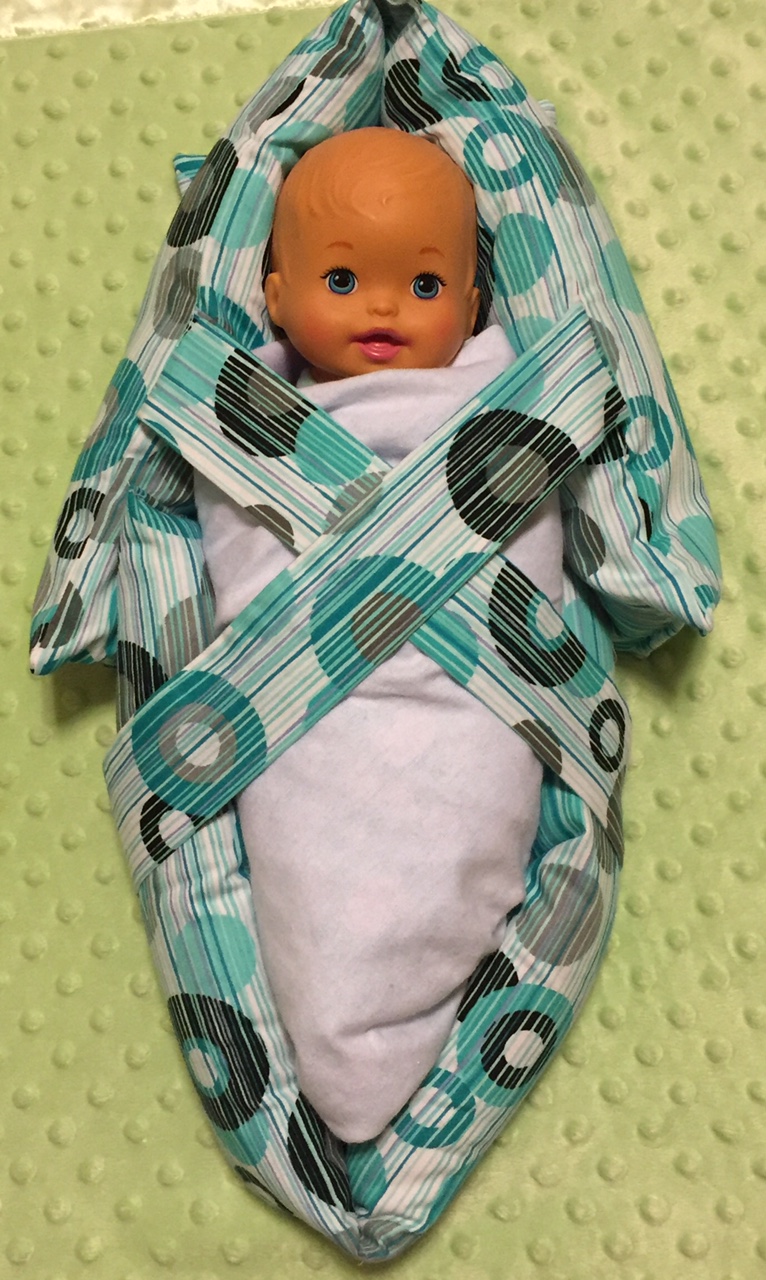 